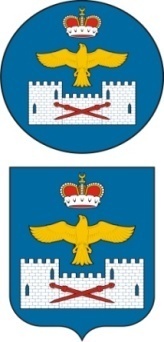 СОБРАНИЕ ДЕПУТАТОВ МУНИЦИПАЛЬНОГО РАЙОНА «ЛАКСКИЙ РАЙОН» 
РЕСПУБЛИКИ ДАГЕСТАН РЕШЕНИЕот  октября   2021 г.   № девятого    заседания Собрания депутатов МР «Лакский район»  Республики Дагестан седьмого  созываО включении  депутата в состав представительного органа муниципального района взамен выбившего.В соответствии со статьей 35 Федерального закона от 06.10. 2003 г. №131-ФЗ «Об общих принципах организации местного самоуправления в Российской Федерации», законом Республики Дагестан от 16 сентября 2014 г. №67 «О порядке формирования представительных органов муниципальных районов Республики Дагестан и избрания глав муниципальных образований Республики Дагестан», Регламента собрания депутатов муниципального района «Лакский район» от 08 октября 2020 года №3, на основании Решения собрания депутатов МО «Сельсовет Хунинский» от 17 августа 2021 г. №6 , собрание депутатов муниципального района «Лакский район»РЕШИЛО:1. Включить депутата представительного органа  сельского поселения «Сельсовет Хунинский» Абдуева Марата Магомедовича 31 июля 1990 года рождения, в  состав представительного органа муниципального района, взамен выбившего Амирова Эфенди Амировича, в связи с его смертью. Председатель Собрания депутатовМР «Лакский район»                                                           Ш. Г-А. Шурпаев.